 He who did not spare His own Son, but delivered Him up for us all, how shall He not with Him also freely give us all things? Romans 8:32 NKJV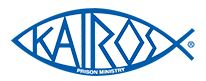 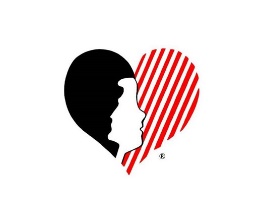 Hello,Have you ever thought about why there are over 30,000 volunteers for Kairos Prison Ministry International all over the US and 12 countries? Let me tell you why: The mission of the Kairos Prison Ministry is to share the transforming love and forgiveness of Jesus Christ to impact the hearts and lives of incarcerated men, women and youth, as well as their families, to become loving and productive citizens of their communities. The people of Kairos are called by God to share the love of Christ with those impacted by incarceration. Kairos encourages believers from a variety of Christian traditions to be volunteers in this Christ-filled ministry. Kairos programs offer to prison residents, their families and those who work with them, the opportunity to receive God’s forgiveness through faith in Jesus Christ, and to grow in their faith and servant-hood in Christian community. Working with this ministry has been a privilege for me as I have had a front row seat in seeing God’s transforming love change my life as well as others who have made bad choices in life or are a byproduct of someone else’s bad choices. Here are a few of the many blessings that the volunteers in our state are experiencing:We praise God for the sharing and fellowship that is happening in the Team formation meetings in preparation for the Kairos Outside Weekend to happen November 17-19.We praise God for the awareness of the spiritual warfare that happens every time we prepare for weekends and reunions. We have learned to put on the full armor of God and let Him take over. We praise God for the 10 confirmed guests and 12 more interested guests so far for this coming Weekend.We praise God for organizations like Amcor and Chick-Fil-A who have supported our Kairos Outside program.We praise God for the few volunteers who have come forward to attend the upcoming Advisory Council Training on October 28th via zoom in preparation to help with the 3 Advisory Councils we have in place and to help start new ones.The privilege to have a Kairos Outside fundraiser on Wednesday, November 15th at the Pizza Ranch in Darboy (east Appleton). Invite coupons are attached for those who can come support this group to pay for the Weekend coming up.For those of you who would like to receive the Kairos Prison Ministry International newsletter called “Gods Special Time” you can subscribe to it by emailing marketing@kpmi.org .This ministry would not be transforming so many lives or growing in WI and around the world if it were not for you prayer warriors. So, we ask that you please sincerely pray for:More women to commit to attending the free Kairos Outside Weekend #7 so that we can share God’s redeeming love with them.God’s protective hand over the volunteers who are meeting in preparation for the Weekend in November. The funds to continue to grow this ministry. In the next few months, we may need to send several people to Advanced Kairos Training for all 3 programs.More volunteers to step up to fill positions on all 3 of our Advisory Councils as some people’s terms are up at the end of the year.Volunteers [men and women] to get Kairos Torch started in the Janesville area where their Detention Center Coordinator wants Kairos to come inside as soon as possible.A good attendance for our next Advisory Council Training to be held Oct 28, 2023 at 8:30AM via zoom. Please email Carlene Griffith (carlenegrif@gmail.com or 920-810-9242) if you are interested in attending.The Christian community to show up at Spencer Lake Christian Center on November 18 at 8:15 PM to be part of a Walking in Love service. This is a very meaningful way to show Christ’s love to the women attending the Kairos Outside Weekend. This is so important and means a lot to the guests.To be a part of this amazing ministry, I strongly encourage you to reach out to:Patte Evans at patteevans@gmail.com to refer someone to attend the Kairos Outside Weekend as a guest. The deadline is October 15.Maryanne Evenson (mmaryannee@new.rr.com or 920-809-7004) to help KO of Eastern WI. Larry Heacock (larryheacock@gmail.com or 920-687-0430) to help KI of Oshkosh.  Mary Borckardt (maryborckardt@gmail.com or 214-714-6028) to help the KI of Taycheedah. Or Pastor Glenda McCracken (mccrackeng4@netscape.net or 608-214-1309) to help start up Kairos Torch at the Janesville Youth Detention Center.I have attached a volunteer application, guest registration form, an invite to attend the Advisory Council Training and info to be a part of the Christian community who will bless the Kairos Outside Guests with prayer and singing during the Walking In Love ceremony at Spencer Lake Christian Center during the Weekend. Please share these with everyone you know or your churches.Your prayers and support are greatly appreciated!!